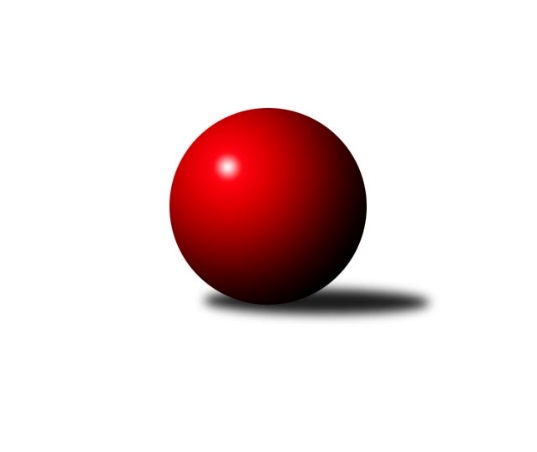 Č.19Ročník 2023/2024	16.7.2024 Jihomoravský KP2 jih 2023/2024Statistika 19. kolaTabulka družstev:		družstvo	záp	výh	rem	proh	skore	sety	průměr	body	plné	dorážka	chyby	1.	KK Vyškov D	17	13	0	4	76.5 : 25.5 	(83.0 : 53.0)	1704	26	1186	518	30	2.	SK Podlužan Prušánky D	17	13	0	4	71.0 : 31.0 	(91.5 : 44.5)	1691	26	1168	523	27.2	3.	SK Baník Ratíškovice C	17	13	0	4	71.0 : 31.0 	(82.5 : 53.5)	1683	26	1177	506	28.9	4.	TJ Sokol Vracov C	17	11	0	6	55.5 : 46.5 	(66.0 : 70.0)	1628	22	1152	476	35	5.	SK STAK Domanín	18	11	0	7	62.0 : 46.0 	(81.5 : 62.5)	1622	22	1146	476	35.2	6.	TJ Jiskra Kyjov B	17	8	0	9	47.0 : 55.0 	(69.5 : 66.5)	1613	16	1144	469	39.9	7.	KK Vyškov E	17	7	0	10	46.0 : 56.0 	(65.0 : 71.0)	1610	14	1131	479	35.8	8.	TJ Sokol Šanov D	17	7	0	10	43.0 : 59.0 	(61.0 : 75.0)	1589	14	1119	470	40.8	9.	SK Baník Ratíškovice D	18	7	0	11	47.0 : 61.0 	(71.0 : 73.0)	1645	14	1172	473	40.2	10.	SK Baník Ratíškovice E	18	4	0	14	31.0 : 77.0 	(54.0 : 90.0)	1586	8	1133	452	40.9	11.	TJ Sokol Mistřín D	17	1	0	16	20.0 : 82.0 	(35.0 : 101.0)	1537	2	1104	433	50.8Tabulka doma:		družstvo	záp	výh	rem	proh	skore	sety	průměr	body	maximum	minimum	1.	SK Baník Ratíškovice C	9	9	0	0	47.0 : 7.0 	(50.5 : 21.5)	1695	18	1771	1635	2.	SK Podlužan Prušánky D	8	8	0	0	41.0 : 7.0 	(47.0 : 17.0)	1836	16	1884	1758	3.	SK STAK Domanín	9	8	0	1	43.0 : 11.0 	(52.0 : 20.0)	1594	16	1657	1478	4.	KK Vyškov D	9	8	0	1	43.0 : 11.0 	(45.5 : 26.5)	1762	16	1837	1728	5.	TJ Sokol Vracov C	9	8	0	1	38.5 : 15.5 	(45.0 : 27.0)	1703	16	1787	1572	6.	TJ Sokol Šanov D	9	7	0	2	35.0 : 19.0 	(43.0 : 29.0)	1704	14	1797	1645	7.	TJ Jiskra Kyjov B	8	6	0	2	31.0 : 17.0 	(40.5 : 23.5)	1564	12	1601	1473	8.	KK Vyškov E	8	5	0	3	28.0 : 20.0 	(34.5 : 29.5)	1698	10	1783	1651	9.	SK Baník Ratíškovice D	9	5	0	4	29.0 : 25.0 	(39.0 : 33.0)	1652	10	1733	1583	10.	SK Baník Ratíškovice E	9	3	0	6	16.0 : 38.0 	(25.5 : 46.5)	1585	6	1682	1504	11.	TJ Sokol Mistřín D	8	0	0	8	8.0 : 40.0 	(16.0 : 48.0)	1562	0	1667	1414Tabulka venku:		družstvo	záp	výh	rem	proh	skore	sety	průměr	body	maximum	minimum	1.	KK Vyškov D	8	5	0	3	33.5 : 14.5 	(37.5 : 26.5)	1702	10	1829	1534	2.	SK Podlužan Prušánky D	9	5	0	4	30.0 : 24.0 	(44.5 : 27.5)	1667	10	1742	1553	3.	SK Baník Ratíškovice C	8	4	0	4	24.0 : 24.0 	(32.0 : 32.0)	1686	8	1769	1478	4.	TJ Sokol Vracov C	8	3	0	5	17.0 : 31.0 	(21.0 : 43.0)	1616	6	1711	1460	5.	SK STAK Domanín	9	3	0	6	19.0 : 35.0 	(29.5 : 42.5)	1626	6	1730	1495	6.	SK Baník Ratíškovice D	9	2	0	7	18.0 : 36.0 	(32.0 : 40.0)	1639	4	1763	1480	7.	KK Vyškov E	9	2	0	7	18.0 : 36.0 	(30.5 : 41.5)	1607	4	1765	1341	8.	TJ Jiskra Kyjov B	9	2	0	7	16.0 : 38.0 	(29.0 : 43.0)	1621	4	1722	1510	9.	SK Baník Ratíškovice E	9	1	0	8	15.0 : 39.0 	(28.5 : 43.5)	1586	2	1694	1474	10.	TJ Sokol Mistřín D	9	1	0	8	12.0 : 42.0 	(19.0 : 53.0)	1533	2	1680	1389	11.	TJ Sokol Šanov D	8	0	0	8	8.0 : 40.0 	(18.0 : 46.0)	1570	0	1755	1402Tabulka podzimní části:		družstvo	záp	výh	rem	proh	skore	sety	průměr	body	doma	venku	1.	KK Vyškov D	10	9	0	1	51.0 : 9.0 	(53.0 : 27.0)	1700	18 	5 	0 	0 	4 	0 	1	2.	SK Baník Ratíškovice C	10	8	0	2	43.0 : 17.0 	(49.0 : 31.0)	1717	16 	5 	0 	0 	3 	0 	2	3.	SK Podlužan Prušánky D	10	7	0	3	40.0 : 20.0 	(53.0 : 27.0)	1682	14 	5 	0 	0 	2 	0 	3	4.	TJ Sokol Vracov C	10	7	0	3	36.0 : 24.0 	(39.0 : 41.0)	1680	14 	4 	0 	1 	3 	0 	2	5.	SK STAK Domanín	10	6	0	4	32.0 : 28.0 	(43.0 : 37.0)	1625	12 	4 	0 	1 	2 	0 	3	6.	KK Vyškov E	10	5	0	5	31.0 : 29.0 	(43.5 : 36.5)	1650	10 	3 	0 	2 	2 	0 	3	7.	TJ Jiskra Kyjov B	10	4	0	6	24.0 : 36.0 	(36.0 : 44.0)	1575	8 	3 	0 	2 	1 	0 	4	8.	SK Baník Ratíškovice D	10	3	0	7	23.0 : 37.0 	(40.0 : 40.0)	1640	6 	2 	0 	3 	1 	0 	4	9.	TJ Sokol Šanov D	10	3	0	7	20.0 : 40.0 	(31.0 : 49.0)	1559	6 	3 	0 	2 	0 	0 	5	10.	SK Baník Ratíškovice E	10	2	0	8	16.0 : 44.0 	(31.0 : 49.0)	1527	4 	2 	0 	3 	0 	0 	5	11.	TJ Sokol Mistřín D	10	1	0	9	14.0 : 46.0 	(21.5 : 58.5)	1609	2 	0 	0 	5 	1 	0 	4Tabulka jarní části:		družstvo	záp	výh	rem	proh	skore	sety	průměr	body	doma	venku	1.	SK Podlužan Prušánky D	7	6	0	1	31.0 : 11.0 	(38.5 : 17.5)	1740	12 	3 	0 	0 	3 	0 	1 	2.	SK Baník Ratíškovice C	7	5	0	2	28.0 : 14.0 	(33.5 : 22.5)	1645	10 	4 	0 	0 	1 	0 	2 	3.	SK STAK Domanín	8	5	0	3	30.0 : 18.0 	(38.5 : 25.5)	1634	10 	4 	0 	0 	1 	0 	3 	4.	KK Vyškov D	7	4	0	3	25.5 : 16.5 	(30.0 : 26.0)	1733	8 	3 	0 	1 	1 	0 	2 	5.	TJ Jiskra Kyjov B	7	4	0	3	23.0 : 19.0 	(33.5 : 22.5)	1656	8 	3 	0 	0 	1 	0 	3 	6.	TJ Sokol Šanov D	7	4	0	3	23.0 : 19.0 	(30.0 : 26.0)	1643	8 	4 	0 	0 	0 	0 	3 	7.	TJ Sokol Vracov C	7	4	0	3	19.5 : 22.5 	(27.0 : 29.0)	1591	8 	4 	0 	0 	0 	0 	3 	8.	SK Baník Ratíškovice D	8	4	0	4	24.0 : 24.0 	(31.0 : 33.0)	1660	8 	3 	0 	1 	1 	0 	3 	9.	KK Vyškov E	7	2	0	5	15.0 : 27.0 	(21.5 : 34.5)	1579	4 	2 	0 	1 	0 	0 	4 	10.	SK Baník Ratíškovice E	8	2	0	6	15.0 : 33.0 	(23.0 : 41.0)	1660	4 	1 	0 	3 	1 	0 	3 	11.	TJ Sokol Mistřín D	7	0	0	7	6.0 : 36.0 	(13.5 : 42.5)	1475	0 	0 	0 	3 	0 	0 	4 Zisk bodů pro družstvo:		jméno hráče	družstvo	body	zápasy	v %	dílčí body	sety	v %	1.	Libor Kuja 	SK Podlužan Prušánky D 	13	/	16	(81%)	27.5	/	32	(86%)	2.	Marcel Šebek 	SK Baník Ratíškovice C 	11	/	14	(79%)	20	/	28	(71%)	3.	Zdeněk Hosaja 	SK Podlužan Prušánky D 	11	/	15	(73%)	24	/	30	(80%)	4.	Jakub Juřík 	SK STAK Domanín  	11	/	18	(61%)	20	/	36	(56%)	5.	Jiří Formánek 	KK Vyškov D 	10.5	/	16	(66%)	21	/	32	(66%)	6.	Petr Snídal 	KK Vyškov D 	10	/	10	(100%)	14	/	20	(70%)	7.	Martina Antošová 	SK Baník Ratíškovice C 	10	/	15	(67%)	18.5	/	30	(62%)	8.	Josef Michálek 	KK Vyškov D 	10	/	15	(67%)	17	/	30	(57%)	9.	Zbyněk Vašina 	SK STAK Domanín  	10	/	16	(63%)	23.5	/	32	(73%)	10.	Martina Nejedlíková 	TJ Sokol Vracov C 	10	/	16	(63%)	18	/	32	(56%)	11.	Jan Minaříček 	SK Baník Ratíškovice C 	10	/	16	(63%)	17	/	32	(53%)	12.	Richard Juřík 	SK STAK Domanín  	10	/	18	(56%)	21	/	36	(58%)	13.	Jaromír Tomiczek 	KK Vyškov E 	9	/	11	(82%)	18	/	22	(82%)	14.	Filip Benada 	SK Podlužan Prušánky D 	9	/	11	(82%)	14	/	22	(64%)	15.	Jana Mačudová 	SK Baník Ratíškovice C 	9	/	13	(69%)	16	/	26	(62%)	16.	Eva Paulíčková 	TJ Jiskra Kyjov B 	9	/	17	(53%)	20	/	34	(59%)	17.	Jana Kovářová 	KK Vyškov E 	8	/	8	(100%)	13	/	16	(81%)	18.	Jan Donneberger 	KK Vyškov D 	8	/	9	(89%)	13	/	18	(72%)	19.	Ondřej Repík 	TJ Sokol Vracov C 	8	/	13	(62%)	17	/	26	(65%)	20.	Michal Zdražil 	SK Baník Ratíškovice D 	8	/	13	(62%)	15	/	26	(58%)	21.	Oldřiška Varmužová 	TJ Sokol Šanov D 	8	/	13	(62%)	13	/	26	(50%)	22.	Josef Šlahůnek 	SK STAK Domanín  	7	/	13	(54%)	12	/	26	(46%)	23.	Jakub Vančík 	TJ Jiskra Kyjov B 	7	/	14	(50%)	13.5	/	28	(48%)	24.	Karolína Mašová 	TJ Jiskra Kyjov B 	7	/	16	(44%)	18	/	32	(56%)	25.	Martin Kožnar 	TJ Sokol Šanov D 	6	/	9	(67%)	10	/	18	(56%)	26.	Kristýna Ševelová 	SK Baník Ratíškovice E 	6	/	10	(60%)	14	/	20	(70%)	27.	David Kotásek 	SK Baník Ratíškovice E 	6	/	10	(60%)	11.5	/	20	(58%)	28.	Ivan Januška 	TJ Sokol Šanov D 	6	/	11	(55%)	14	/	22	(64%)	29.	Jindřich Burďák 	TJ Jiskra Kyjov B 	6	/	11	(55%)	12	/	22	(55%)	30.	Radek Břečka 	TJ Sokol Vracov C 	6	/	11	(55%)	11	/	22	(50%)	31.	Jakub Mecl 	SK Baník Ratíškovice D 	6	/	16	(38%)	15	/	32	(47%)	32.	Pavel Slavík 	SK Baník Ratíškovice D 	5	/	8	(63%)	11	/	16	(69%)	33.	Lubomír Kyselka 	TJ Sokol Mistřín D 	5	/	8	(63%)	9	/	16	(56%)	34.	Tomáš Slížek 	SK Podlužan Prušánky D 	5	/	9	(56%)	8	/	18	(44%)	35.	Lenka Spišiaková 	TJ Sokol Šanov D 	5	/	10	(50%)	9	/	20	(45%)	36.	Vladimír Crhonek 	KK Vyškov D 	4	/	4	(100%)	7	/	8	(88%)	37.	Milana Alánová 	KK Vyškov E 	4	/	7	(57%)	7	/	14	(50%)	38.	Martin Švrček 	SK Baník Ratíškovice D 	4	/	8	(50%)	9	/	16	(56%)	39.	Kateřina Bařinová 	TJ Sokol Mistřín D 	4	/	8	(50%)	8	/	16	(50%)	40.	Dušan Urubek 	TJ Sokol Mistřín D 	4	/	11	(36%)	6.5	/	22	(30%)	41.	Kristýna Košuličová 	SK Baník Ratíškovice E 	4	/	12	(33%)	10	/	24	(42%)	42.	Veronika Presová 	TJ Sokol Vracov C 	3.5	/	13	(27%)	8	/	26	(31%)	43.	Radek Šeďa 	SK Podlužan Prušánky D 	3	/	5	(60%)	6	/	10	(60%)	44.	Milan Šimek 	SK Podlužan Prušánky D 	3	/	5	(60%)	6	/	10	(60%)	45.	Michal Plášek 	TJ Sokol Vracov C 	3	/	5	(60%)	5	/	10	(50%)	46.	Tomáš Koplík st.	SK Baník Ratíškovice C 	3	/	6	(50%)	7	/	12	(58%)	47.	Kryštof Pevný 	KK Vyškov D 	3	/	6	(50%)	5	/	12	(42%)	48.	Miroslav Poledník 	KK Vyškov D 	3	/	6	(50%)	4	/	12	(33%)	49.	Ludmila Tomiczková 	KK Vyškov E 	3	/	8	(38%)	8.5	/	16	(53%)	50.	Karel Mecl 	SK Baník Ratíškovice D 	3	/	8	(38%)	5	/	16	(31%)	51.	František Hél 	TJ Sokol Šanov D 	3	/	8	(38%)	5	/	16	(31%)	52.	Běla Omastová 	KK Vyškov E 	3	/	10	(30%)	6	/	20	(30%)	53.	Petr Bařina 	TJ Sokol Mistřín D 	3	/	11	(27%)	6.5	/	22	(30%)	54.	Filip Schreiber 	SK Baník Ratíškovice D 	3	/	12	(25%)	9	/	24	(38%)	55.	Jitka Usnulová 	KK Vyškov E 	3	/	14	(21%)	8.5	/	28	(30%)	56.	Dan Schüler 	SK Baník Ratíškovice D 	2	/	2	(100%)	4	/	4	(100%)	57.	Marek Zaoral 	KK Vyškov E 	2	/	4	(50%)	4	/	8	(50%)	58.	Nikola Plášková 	TJ Sokol Vracov C 	2	/	5	(40%)	5	/	10	(50%)	59.	Václav Koplík 	SK Baník Ratíškovice E 	2	/	8	(25%)	6	/	16	(38%)	60.	Marie Kobylková 	SK Baník Ratíškovice E 	2	/	8	(25%)	3	/	16	(19%)	61.	Antonín Zýbal 	SK Baník Ratíškovice E 	2	/	17	(12%)	6.5	/	34	(19%)	62.	Martin Šubrt 	TJ Jiskra Kyjov B 	1	/	2	(50%)	3	/	4	(75%)	63.	Martin Peringer 	TJ Sokol Vracov C 	1	/	3	(33%)	1	/	6	(17%)	64.	Alexandr Lucký 	SK Baník Ratíškovice E 	1	/	5	(20%)	2	/	10	(20%)	65.	Vojtěch Filípek 	SK STAK Domanín  	1	/	6	(17%)	4	/	12	(33%)	66.	Michal Ambrozek 	TJ Jiskra Kyjov B 	1	/	7	(14%)	3	/	14	(21%)	67.	Michal Kos 	TJ Sokol Mistřín D 	1	/	9	(11%)	2	/	18	(11%)	68.	Jan Klimentík 	TJ Sokol Šanov D 	1	/	10	(10%)	6	/	20	(30%)	69.	Stanislav Červenka 	TJ Sokol Šanov D 	0	/	1	(0%)	1	/	2	(50%)	70.	Tomáš Pokoj 	SK Baník Ratíškovice E 	0	/	1	(0%)	0	/	2	(0%)	71.	Martin Ďurko 	TJ Sokol Šanov D 	0	/	1	(0%)	0	/	2	(0%)	72.	Antonín Pihar 	SK Podlužan Prušánky D 	0	/	2	(0%)	2	/	4	(50%)	73.	Jiří Mika 	TJ Sokol Šanov D 	0	/	3	(0%)	1	/	6	(17%)	74.	Ilona Lužová 	TJ Sokol Mistřín D 	0	/	3	(0%)	1	/	6	(17%)	75.	Jiří Alán 	KK Vyškov E 	0	/	5	(0%)	0	/	10	(0%)	76.	Ludvík Vašulka 	TJ Sokol Mistřín D 	0	/	6	(0%)	0	/	12	(0%)	77.	Zdeněk Adamík 	TJ Sokol Mistřín D 	0	/	8	(0%)	1	/	16	(6%)Průměry na kuželnách:		kuželna	průměr	plné	dorážka	chyby	výkon na hráče	1.	Prušánky, 1-4	1771	1228	542	33.6	(442.8)	2.	KK Vyškov, 1-4	1701	1187	514	34.5	(425.5)	3.	Šanov, 1-4	1682	1186	496	38.5	(420.6)	4.	TJ Sokol Vracov, 1-6	1666	1170	496	38.7	(416.7)	5.	Ratíškovice, 1-4	1630	1154	476	36.7	(407.6)	6.	TJ Sokol Mistřín, 1-4	1622	1145	477	42.3	(405.6)	7.	Domanín, 1-2	1548	1091	456	32.2	(387.0)	8.	Kyjov, 1-2	1523	1091	432	41.2	(380.9)Nejlepší výkony na kuželnách:Prušánky, 1-4SK Podlužan Prušánky D	1884	7. kolo	Tomáš Slížek 	SK Podlužan Prušánky D	518	11. koloSK Podlužan Prušánky D	1882	9. kolo	Zdeněk Hosaja 	SK Podlužan Prušánky D	508	13. koloSK Podlužan Prušánky D	1881	18. kolo	Tomáš Slížek 	SK Podlužan Prušánky D	488	9. koloSK Podlužan Prušánky D	1871	11. kolo	Libor Kuja 	SK Podlužan Prušánky D	485	9. koloKK Vyškov D	1829	9. kolo	Jiří Formánek 	KK Vyškov D	484	9. koloSK Podlužan Prušánky D	1818	13. kolo	Zdeněk Hosaja 	SK Podlužan Prušánky D	479	7. koloSK Podlužan Prušánky D	1810	4. kolo	Pavel Slavík 	SK Baník Ratíškovice D	478	7. koloSK Podlužan Prušánky D	1786	16. kolo	Filip Benada 	SK Podlužan Prušánky D	475	18. koloKK Vyškov E	1765	13. kolo	Libor Kuja 	SK Podlužan Prušánky D	474	7. koloSK Baník Ratíškovice D	1763	7. kolo	Radek Šeďa 	SK Podlužan Prušánky D	473	7. koloKK Vyškov, 1-4KK Vyškov D	1837	15. kolo	Petr Snídal 	KK Vyškov D	488	17. koloKK Vyškov E	1783	2. kolo	Filip Benada 	SK Podlužan Prušánky D	479	19. koloKK Vyškov D	1774	17. kolo	Jaromír Tomiczek 	KK Vyškov E	479	7. koloKK Vyškov D	1774	12. kolo	Petr Snídal 	KK Vyškov D	478	5. koloKK Vyškov D	1764	3. kolo	Vladimír Crhonek 	KK Vyškov D	476	19. koloTJ Sokol Šanov D	1755	15. kolo	Pavel Slavík 	SK Baník Ratíškovice D	472	10. koloKK Vyškov D	1753	6. kolo	Milana Alánová 	KK Vyškov E	471	11. koloKK Vyškov D	1750	10. kolo	Josef Michálek 	KK Vyškov D	470	15. koloKK Vyškov D	1749	5. kolo	Jana Kovářová 	KK Vyškov E	468	2. koloKK Vyškov D	1747	18. kolo	Jiří Formánek 	KK Vyškov D	468	6. koloŠanov, 1-4TJ Sokol Šanov D	1797	16. kolo	Oldřiška Varmužová 	TJ Sokol Šanov D	483	16. koloKK Vyškov D	1771	4. kolo	Jan Minaříček 	SK Baník Ratíškovice C	480	16. koloSK Baník Ratíškovice C	1743	16. kolo	Jiří Formánek 	KK Vyškov D	467	4. koloTJ Sokol Šanov D	1724	19. kolo	Oldřiška Varmužová 	TJ Sokol Šanov D	464	10. koloTJ Sokol Šanov D	1723	8. kolo	Jan Donneberger 	KK Vyškov D	463	4. koloTJ Sokol Šanov D	1716	12. kolo	Oldřiška Varmužová 	TJ Sokol Šanov D	460	19. koloTJ Sokol Šanov D	1696	10. kolo	Ondřej Repík 	TJ Sokol Vracov C	458	6. koloTJ Sokol Vracov C	1695	6. kolo	Oldřiška Varmužová 	TJ Sokol Šanov D	455	8. koloTJ Sokol Šanov D	1682	14. kolo	Stanislav Červenka 	TJ Sokol Šanov D	454	16. koloTJ Sokol Šanov D	1682	6. kolo	Martin Kožnar 	TJ Sokol Šanov D	451	6. koloTJ Sokol Vracov, 1-6TJ Sokol Vracov C	1787	7. kolo	Martina Nejedlíková 	TJ Sokol Vracov C	487	7. koloTJ Sokol Vracov C	1772	2. kolo	Petr Snídal 	KK Vyškov D	485	16. koloSK Baník Ratíškovice C	1769	7. kolo	Ondřej Repík 	TJ Sokol Vracov C	483	10. koloTJ Sokol Vracov C	1747	16. kolo	Ondřej Repík 	TJ Sokol Vracov C	482	16. koloKK Vyškov D	1746	16. kolo	Ondřej Repík 	TJ Sokol Vracov C	478	2. koloTJ Sokol Vracov C	1714	4. kolo	Ondřej Repík 	TJ Sokol Vracov C	472	7. koloSK Podlužan Prušánky D	1704	10. kolo	Martin Peringer 	TJ Sokol Vracov C	466	8. koloTJ Sokol Vracov C	1698	18. kolo	Jan Minaříček 	SK Baník Ratíškovice C	456	7. koloTJ Sokol Vracov C	1689	10. kolo	Ondřej Repík 	TJ Sokol Vracov C	456	14. koloTJ Jiskra Kyjov B	1689	2. kolo	Radek Břečka 	TJ Sokol Vracov C	455	2. koloRatíškovice, 1-4SK Baník Ratíškovice C	1771	17. kolo	Michal Zdražil 	SK Baník Ratíškovice D	478	17. koloSK Baník Ratíškovice C	1746	8. kolo	Jiří Formánek 	KK Vyškov D	478	14. koloKK Vyškov D	1739	7. kolo	Jakub Vančík 	TJ Jiskra Kyjov B	476	19. koloSK Baník Ratíškovice C	1733	18. kolo	Jan Minaříček 	SK Baník Ratíškovice C	473	2. koloSK Baník Ratíškovice D	1733	17. kolo	Dan Schüler 	SK Baník Ratíškovice D	470	15. koloSK Podlužan Prušánky D	1728	12. kolo	Filip Benada 	SK Podlužan Prušánky D	469	17. koloSK Baník Ratíškovice C	1720	14. kolo	Jakub Mecl 	SK Baník Ratíškovice D	467	17. koloSK Baník Ratíškovice D	1720	11. kolo	Martina Nejedlíková 	TJ Sokol Vracov C	463	3. koloTJ Jiskra Kyjov B	1711	19. kolo	Pavel Slavík 	SK Baník Ratíškovice D	460	11. koloSK Baník Ratíškovice C	1705	1. kolo	Martina Antošová 	SK Baník Ratíškovice C	459	18. koloTJ Sokol Mistřín, 1-4SK STAK Domanín 	1730	9. kolo	Martina Nejedlíková 	TJ Sokol Vracov C	495	1. koloTJ Sokol Vracov C	1711	1. kolo	Kristýna Ševelová 	SK Baník Ratíškovice E	474	13. koloSK Baník Ratíškovice D	1708	18. kolo	Richard Juřík 	SK STAK Domanín 	469	9. koloSK Podlužan Prušánky D	1696	15. kolo	Jakub Mecl 	SK Baník Ratíškovice D	460	18. koloSK Baník Ratíškovice C	1696	11. kolo	Libor Kuja 	SK Podlužan Prušánky D	454	15. koloSK Baník Ratíškovice E	1684	13. kolo	Jaromír Tomiczek 	KK Vyškov E	451	3. koloTJ Sokol Mistřín D	1667	18. kolo	Dušan Urubek 	TJ Sokol Mistřín D	445	9. koloKK Vyškov E	1661	3. kolo	Eva Paulíčková 	TJ Jiskra Kyjov B	442	7. koloTJ Sokol Mistřín D	1614	11. kolo	Zbyněk Vašina 	SK STAK Domanín 	440	9. koloTJ Sokol Mistřín D	1609	15. kolo	Petr Bařina 	TJ Sokol Mistřín D	440	18. koloDomanín, 1-2SK STAK Domanín 	1657	13. kolo	Zbyněk Vašina 	SK STAK Domanín 	436	13. koloSK STAK Domanín 	1623	17. kolo	Jakub Juřík 	SK STAK Domanín 	436	19. koloSK STAK Domanín 	1616	19. kolo	Richard Juřík 	SK STAK Domanín 	433	3. koloSK STAK Domanín 	1616	8. kolo	Richard Juřík 	SK STAK Domanín 	431	19. koloSK STAK Domanín 	1602	3. kolo	Jaromír Tomiczek 	KK Vyškov E	427	17. koloSK STAK Domanín 	1599	6. kolo	Zbyněk Vašina 	SK STAK Domanín 	425	8. koloSK STAK Domanín 	1593	15. kolo	Josef Šlahůnek 	SK STAK Domanín 	422	6. koloKK Vyškov E	1589	17. kolo	Jakub Juřík 	SK STAK Domanín 	420	13. koloSK STAK Domanín 	1566	5. kolo	Zbyněk Vašina 	SK STAK Domanín 	419	15. koloSK Podlužan Prušánky D	1553	6. kolo	Jan Donneberger 	KK Vyškov D	417	1. koloKyjov, 1-2SK Podlužan Prušánky D	1657	5. kolo	Martin Šubrt 	TJ Jiskra Kyjov B	444	15. koloTJ Jiskra Kyjov B	1601	15. kolo	Libor Kuja 	SK Podlužan Prušánky D	427	5. koloTJ Jiskra Kyjov B	1593	13. kolo	Karolína Mašová 	TJ Jiskra Kyjov B	422	13. koloTJ Jiskra Kyjov B	1581	1. kolo	Jakub Vančík 	TJ Jiskra Kyjov B	419	9. koloTJ Jiskra Kyjov B	1580	5. kolo	Antonín Pihar 	SK Podlužan Prušánky D	418	5. koloKK Vyškov D	1576	11. kolo	Petr Snídal 	KK Vyškov D	415	11. koloTJ Jiskra Kyjov B	1573	17. kolo	Martina Nejedlíková 	TJ Sokol Vracov C	414	13. koloTJ Jiskra Kyjov B	1564	9. kolo	Karolína Mašová 	TJ Jiskra Kyjov B	414	17. koloTJ Sokol Vracov C	1550	13. kolo	Tomáš Slížek 	SK Podlužan Prušánky D	414	5. koloTJ Jiskra Kyjov B	1543	3. kolo	Jindřich Burďák 	TJ Jiskra Kyjov B	413	5. koloČetnost výsledků:	6.0 : 0.0	15x	5.0 : 1.0	37x	4.0 : 2.0	14x	3.5 : 2.5	1x	2.0 : 4.0	7x	1.0 : 5.0	11x	0.0 : 6.0	10x